§2507.  Reckless service of liquor; liability1.  Reckless service to a minor.  A server who recklessly provides liquor to a minor is liable for damages proximately caused by that minor's consumption of the liquor.[PL 1987, c. 45, Pt. A, §4 (NEW).]2.  Reckless service to a visibly intoxicated individual.  A server who recklessly serves liquor to a visibly intoxicated individual is liable for damages proximately caused by that individual's consumption of the liquor.[PL 1987, c. 45, Pt. A, §4 (NEW).]3.  Reckless conduct.  Service of liquor is reckless if a server intentionally serves liquor to an individual when the server knows that the individual being served is a minor or is visibly intoxicated and the server consciously disregards an obvious and substantial risk that serving liquor to that individual will cause physical harm to the drinker or to others.For purposes of this Act, the disregard of the risk, when viewed in light of the nature and purpose of the server's conduct and the circumstances known to the server, must involve a gross deviation from the standard of conduct that a reasonable and prudent person would observe in the same situation.[PL 1997, c. 373, §164 (AMD).]4.  Evidence of reckless conduct.  Specific serving practices that are admissible as evidence of reckless conduct include, but are not limited to, the following:A.  Active encouragement of intoxicated individuals to consume substantial amounts of liquor;  [PL 1987, c. 45, Pt. A, §4 (NEW).]B.  Service of liquor to an individual who is under 18 years of age when the server has actual or constructive knowledge of the individual's age; and  [PL 1987, c. 45, Pt. A, §4 (NEW).]C.  Service of liquor to an individual that is so continuous and excessive that it creates a substantial risk of death by alcohol poisoning.  [PL 1987, c. 45, Pt. A, §4 (NEW).][PL 1987, c. 45, Pt. A, §4 (NEW).]SECTION HISTORYPL 1987, c. 45, §A4 (NEW). PL 1997, c. 373, §164 (AMD). The State of Maine claims a copyright in its codified statutes. If you intend to republish this material, we require that you include the following disclaimer in your publication:All copyrights and other rights to statutory text are reserved by the State of Maine. The text included in this publication reflects changes made through the First Regular and First Special Session of the 131st Maine Legislature and is current through November 1, 2023
                    . The text is subject to change without notice. It is a version that has not been officially certified by the Secretary of State. Refer to the Maine Revised Statutes Annotated and supplements for certified text.
                The Office of the Revisor of Statutes also requests that you send us one copy of any statutory publication you may produce. Our goal is not to restrict publishing activity, but to keep track of who is publishing what, to identify any needless duplication and to preserve the State's copyright rights.PLEASE NOTE: The Revisor's Office cannot perform research for or provide legal advice or interpretation of Maine law to the public. If you need legal assistance, please contact a qualified attorney.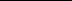 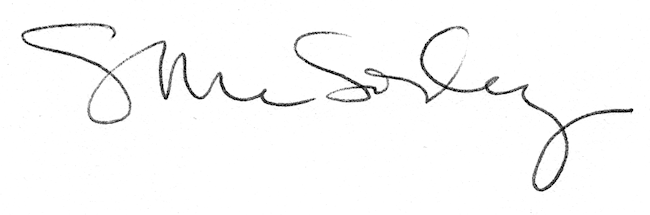 